Witam serdecznie.Zabawy i ćwiczenia artykulacyjne.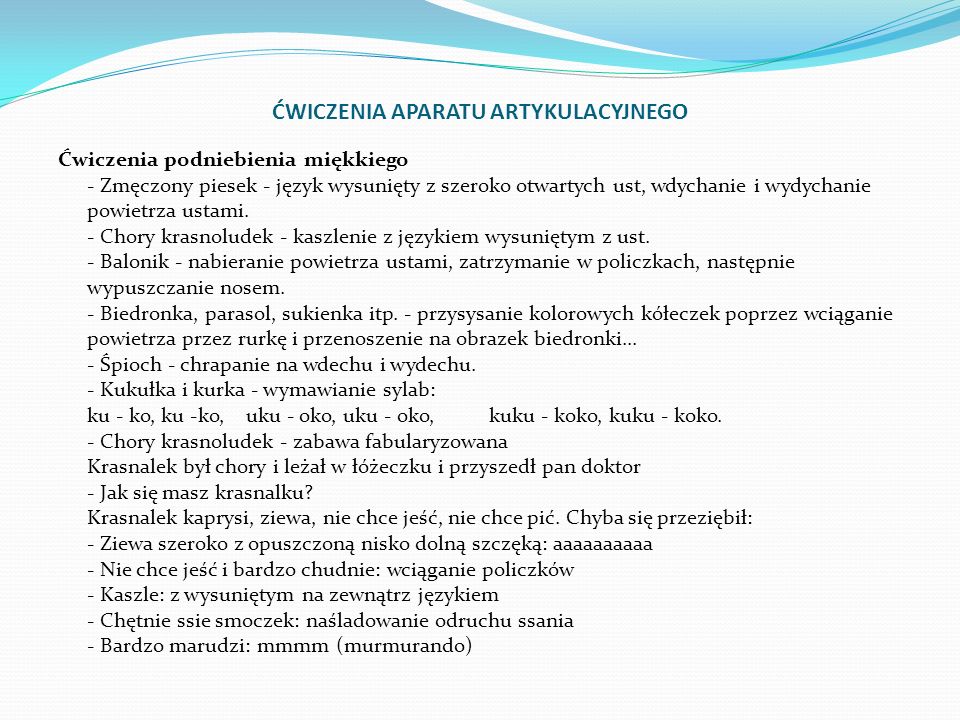 Ćwiczenie ,,Musztra”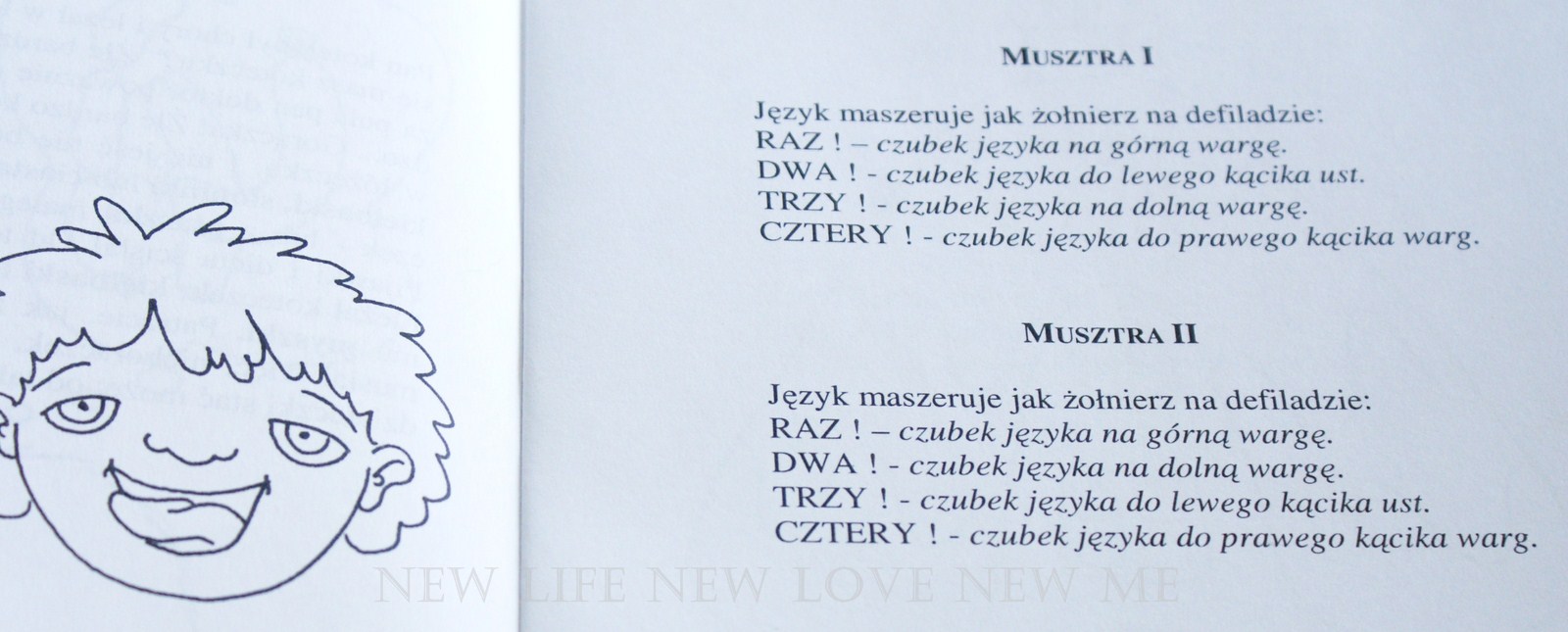 Zabawa ,, Betoniarka”Buzia nabiera powietrza i kręci w nim dookoła w buzi.Prawy policzek nabiera powietrza i kręci nim dookoła w policzku prawym.Lewy policzek nabiera powietrza i kręci nim dookoła w policzku lewym.Życzę udanej zabawy. Logopeda.